             КАРАР                                                              ПОСТАНОВЛЕНИЕ        «27»август 2020 й.                     № 29             « 27»августа 2020 г.О проведении публичных слушаний по проекту планировки и проекта межевания территории линейного объекта «Техническое перевооружение промысловых трубопроводов Ташлыкульского нефтяного месторождения (2020г.)» (шифр 60312).В соответствии с Законом Российской Федерации от 06.10.2003г. №131-ФЗ «Об общих принципах организации местного самоуправления в Российской Федерации» и Устава сельского поселения Арслановский сельсовет муниципального района Буздякский район Республики Башкортостан, Администрация сельского поселения Арслановский сельсовет муниципального района Буздякский район Республики БашкортостанПОСТАНОВЛЯЕТ:Провести публичные слушания «30» сентября 2020 г. 10:00 часов в Администрации сельского поселения Арслановский сельсовет МР Буздякский район Республики Башкортостан (РБ, Буздякский район, с.Старые Богады, ул. Центральная,53/4).Дополнительно ознакомиться с проектом планировки и проектом межевания территории линейного объекта «Техническое перевооружение промысловых трубопроводов Ташлыкульского нефтяного месторождения (2020г.)» (шифр 60312) можно в администрации сельского поселения Арслановский сельсовет, расположенной по адресу: Республика Башкортостан, Буздякский район, с.Старые Богады, ул. Центральная,53/4, Тел.: +7 (34773) 2-91-83.Прием заявлений от граждан на выступление осуществить в администрации сельского поселения Арслановский сельсовет, расположенной по адресу: Республика Башкортостан, Буздякский район, с.Старые Богады, ул. Центральная,53/4.Обнародовать информацию о времени, месте и теме публичных слушаний не позднее 10 дней до начала слушаний.Заключение о результатах публичных слушаний не позднее чем через 10 дней после окончания слушаний и разместить на официальном сайте администрации сельского поселения Арслановский сельсовет.Настоящее постановление выступает в силу с момента его подписания.Контроль за исполнением настоящего постановления оставляю за собой.Глава сельского поселенияАрслановский сельсовет муниципального районаБуздякский район РБ                                                                    В.К.ХафизовБашкортостан РеспубликаhыБүздəк районымуниципаль районынынАрыслан ауыл советыауыл биләмәһехакимияте452722, Иске Богазы ауылыҮҙәк урамы, 53/4Тел 2-91-83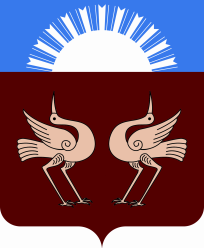 Республика БашкортостанАдминистрациясельского поселенияАрслановский сельсоветмуниципального районаБуздякский район452722, с. Старые БогадыУл. Центральная, 53/4Тел. 2 -91-83